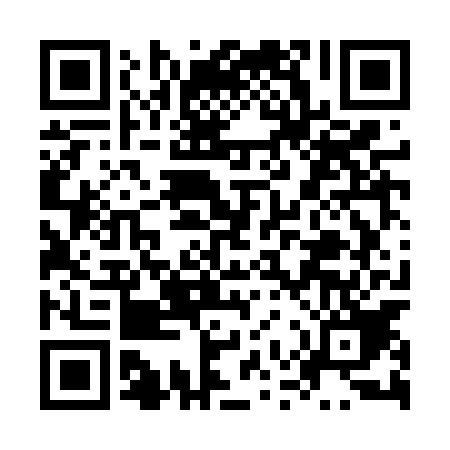 Ramadan times for Sobowice, PolandMon 11 Mar 2024 - Wed 10 Apr 2024High Latitude Method: Angle Based RulePrayer Calculation Method: Muslim World LeagueAsar Calculation Method: HanafiPrayer times provided by https://www.salahtimes.comDateDayFajrSuhurSunriseDhuhrAsrIftarMaghribIsha11Mon4:114:116:0011:483:435:375:377:2012Tue4:084:085:5811:483:445:395:397:2213Wed4:064:065:5611:483:455:405:407:2314Thu4:044:045:5311:473:475:425:427:2515Fri4:014:015:5111:473:485:445:447:2716Sat3:593:595:4911:473:495:455:457:2917Sun3:573:575:4711:463:515:475:477:3118Mon3:543:545:4511:463:525:495:497:3319Tue3:523:525:4211:463:535:505:507:3420Wed3:493:495:4011:463:555:525:527:3621Thu3:473:475:3811:453:565:535:537:3822Fri3:443:445:3611:453:575:555:557:4023Sat3:423:425:3411:453:585:575:577:4224Sun3:393:395:3111:444:005:585:587:4425Mon3:363:365:2911:444:016:006:007:4626Tue3:343:345:2711:444:026:016:017:4827Wed3:313:315:2511:434:036:036:037:5028Thu3:293:295:2211:434:056:056:057:5229Fri3:263:265:2011:434:066:066:067:5430Sat3:233:235:1811:424:076:086:087:5631Sun4:214:216:1612:425:087:107:108:581Mon4:184:186:1412:425:097:117:119:002Tue4:154:156:1112:425:117:137:139:023Wed4:124:126:0912:415:127:147:149:044Thu4:104:106:0712:415:137:167:169:065Fri4:074:076:0512:415:147:187:189:086Sat4:044:046:0312:405:157:197:199:107Sun4:014:016:0112:405:167:217:219:138Mon3:593:595:5812:405:177:227:229:159Tue3:563:565:5612:405:197:247:249:1710Wed3:533:535:5412:395:207:267:269:19